КРАЕВОЕ ГОСУДАРСТВЕННОЕ БЮДЖЕТНОЕ УЧРЕЖДЕНИЕ ДОПОЛНИТЕЛЬНОГО ОБРАЗОВАНИЯ «АЛТАЙСКИЙ КРАЕВОЙ ДВОРЕЦ ТВОРЧЕСТВА ДЕТЕЙ И МОЛОДЕЖИ»ПРИКАЗ22 октября 2021 г.                                                                                        №36- гзг. БарнаулОб утверждении положения краевого конкурса  программно-методических разработок по всем видам направленностей дополнительного образования «Методический кейс»На основании государственного задания, плана работы КГБУ ДО «АКДТДиМ», с целью создания цифровой панорамы лучших методических кейсов всех видов направленностей дополнительного образования, общедоступной для профессионального педагогического сообщества Алтайского края. приказываю:1. Утвердить Положение о краевом конкурсе программно-методических разработок по всем видам направленностей дополнительного образования «Методический кейс» (приложение 1).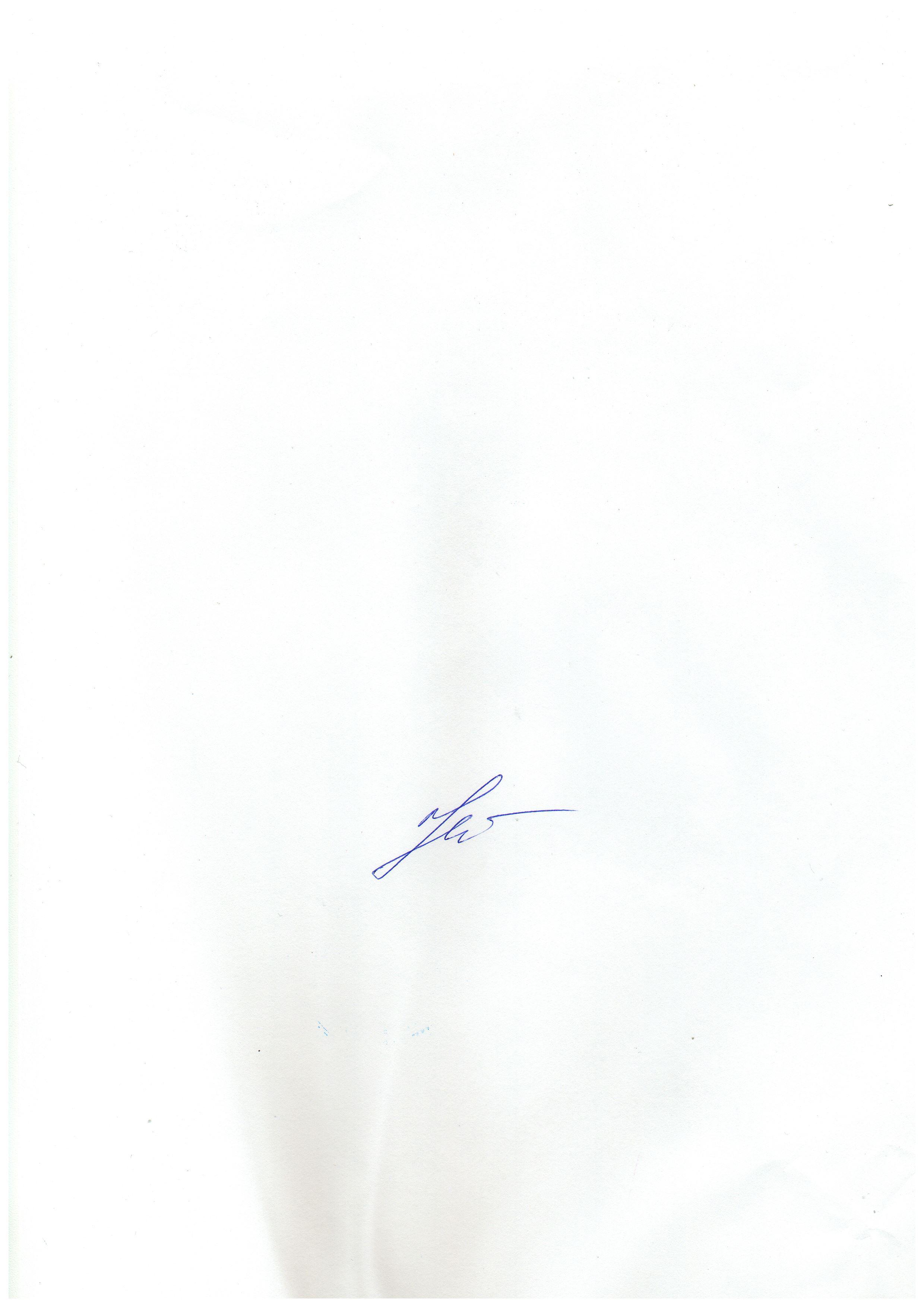 Директор						                    Н.В. НовичихинаПОЛОЖЕНИЕо проведении краевого конкурса программно-методических разработок по всем видам направленностей дополнительного образования «Методический кейс» (далее – Положение)І. Общие положения1.1. Настоящее Положение определяет порядок организации и проведения краевого конкурса программно-методических разработок по всем видам направленностей дополнительного образования «Методический кейс» (далее – Конкурс) среди образовательных организаций Алтайского края; условия участия и требования к конкурсным материалам; порядок определения победителей.1.2. Конкурс проводится в рамках реализации задач Указа Президента Российской Федерации от 21 июля 2020 года № 474 «О приоритетных целях развития Российской Федерации на период до 2030 года», в соответствии с законодательными и нормативно-правовыми документами:Федеральным законом от 29 декабря 2012 года N 273-ФЗ «Об образовании в Российской Федерации»;приказом Минпросвещения России от 9 ноября 2018 года № 196 ‹:Об утверждении Порядка организации и осуществления образовательной деятельности по дополнительным общеобразовательным программам»;приказом Минпросвещения России от 3 сентября 2019 года N 467 «Об утверждении Целевой модели развития региональных систем дополнительного образования детей»;приказом Минпросвещения России от 2 декабря 2019 года № 649 «Об утверждении Целевой модели цифровой образовательной среды».1.3. Конкурс организуется и проводится КГБУ ДО «Алтайский краевой дворец творчества детей и молодежи» (Оператор Конкурса) при поддержке Министерства образования и науки Алтайского края.ІІ. Основные понятия, применяемые в настоящем Положении2.1. Дополнительные общеразвивающие программы – разновидность дополнительных общеобразовательных программ для дополнительного образования детей и взрослых по видам направленностей.2.2. Виды направленностей дополнительных общеобразовательных (общеразвивающих) программ определены приказом Минпросвещения России от 9 ноября 2018 года № 196 «Об утверждении Порядка организации и осуществления образовательной деятельности по дополнительным общеобразовательным программам», включают: техническую, естественнонаучную, физкультурно-спортивную, художественную, туристско-краеведческую, социально-гуманитарную направленности.2.3. Образовательная деятельность по дополнительным общеобразовательным программам должна быть направлена на:формирование и развитие творческих способностей обучающихся; удовлетворение индивидуальных потребностей обучающихся в интеллектуальном, нравственном, художественно-эстетическом развитии, а также в занятиях физической культурой и спортом;формирование укрепление здоровья, культуры здорового и безопасного образа жизни;обеспечение духовно-нравственного, гражданско-патриотического, военно-патриотического, трудового воспитания обучающихся;выявление, развитие и поддержку талантливых обучающихся, а также лиц, проявивших выдающиеся способности;профессиональную ориентацию обучающихся;создание и обеспечение необходимых условий для личностного развития, профессионального самоопределения и творческого труда обучающихся;создание условий для получения начальных знаний, умений, навыков в области физической культуры и спорта, для дальнейшего освоения этапов спортивной подготовки;социализацию и адаптацию обучающихся к жизни в обществе;формирование общей культуры обучающихся;удовлетворение иных образовательных потребностей и интересов обучающихся, не противоречащих законодательству Российской Федерации, осуществляемых за пределами федеральных государственных образовательных стандартов и федеральных государственных требований.2.4. Методический кейс — комплексная программно-методическая разработка педагогических работников образовательных организаций любых типов, осуществляющих образовательную деятельность непосредственно, включающая дополнительную общеобразовательную программу, отвечающую нормативным требованиям законодательства в сфере образования, а также методическую систему сопровождения реализации программы, обеспечивающую доступность и качество планируемых результатов обучения и воспитания обучающихся.Методический кейс по составу включает инвариантную часть, отражающую обязательные нормативные требования к реализации дополнительных общеобразовательных программ в соответствии с федеральным законодательством в сфере образования, и вариативную часть, отражающую педагогическое творчество, реализацию авторских педагогических подходов, свободы выбора и использования педагогически обоснованных форм, средств, методов обучения и воспитания в соответствии с правовым статусом педагогических работников.Вариативный состав методического кейса может включать разнообразные методические разработки, обеспечивающие доступность и качество реализации дополнительных общеобразовательных программ: учебно-методические комплекты по тематическим разделам; дидактические материалы к занятиям; проектные, игровые технологии организации деятельности детей, методические приемы сопровождения  индивидуальных учебных планов и образовательных маршрутов для различных категорий обучающихся, в том числе ускоренного обучения, с применением взаимозачета, дистанционных образовательных технологий и электронного обучения и др.2.5.«Цифровые следы» реализации дополнительных общеобразовательных программ в рамках информационной открытости образовательной организации — публикация сведений о процессе и результатах реализации дополнительных общеобразовательных программ всех видов направленностей на официальных сайтах образовательных организаций и в информационно-телекоммуникационной сети «Интернет».ІІІ. Цели и задачи Конкурса3.1. Цель Конкурса:создание цифровой панорамы лучших методических кейсов дополнительного образования всех видов направленностей, общедоступной для профессионального педагогического сообщества Алтайского края.3.2. Задачи Конкурса:выявление, экспертиза, обобщение и распространение лучших методических кейсов программно-методических разработок по всем видам направленностей дополнительных общеобразовательных программ, ориентированных на обновление содержания и технологий дополнительного образования детей;совершенствование профессиональных методических компетенций, повышение профессиональной мотивации и профессионального роста педагогов дополнительного образования;развитие профессиональных педагогических команд образовательных организаций, формирование сетевых методических сообществ, актуализация методических функций педагогических работников образовательных организаций и индивидуальных предпринимателей, реализующих дополнительные общеобразовательные программы.IV. Руководство проведением Конкурса4.1. Общее руководство по организации и проведению Конкурса осуществляет оргкомитет (далее – Оргкомитет). 4.2. Оргкомитет формирует состав жюри. 4.3. Жюри осуществляет экспертизу материалов, поступивших на Конкурс в соответствии с критериями оценки конкурсных материалов (приложение 3), и определяет победителей и призеров Конкурса в каждой номинации.V. Условия проведения Конкурса5.1. Конкурс проводится в заочной форме с 25.10 по 25.12.2021 года.5.2. К участию приглашаются:руководители, методисты, педагогические работники образовательных организаций – авторы-составители дополнительных общеобразовательных общеразвивающих программ, составители методических кейсов; команды в составе более двух человек от организации-участника, в том числе в рамках межведомственного и (или) сетевого взаимодействия;организации, реализующие дополнительные общеобразовательные программы, независимо от формы собственности и ведомственной принадлежности.5.3. На Конкурс предоставляются методические кейсы (программно-методические разработки) по всем направленностям дополнительного образования (технической, естественнонаучной, физкультурно-спортивной, художественной, туристско-краеведческой, социально-педагогической), ориентированные на презентацию методической системы сопровождения реализации программ, обеспечивающей доступность и качество планируемых результатов обучения и воспитания обучающихся в том числе чрез реализацию программ в сетевой форме, с использованием дистанционных технологий и т.п.VI. Номинации конкурса1. «Введение в предмет»Методический кейс ознакомительных, краткосрочных дополнительных общеобразовательных программ направленностей дополнительного образования, реализующихся в том числе с применением дистанционных образовательных технологий.2. «Мир без границ»Методический кейс инклюзивных или адаптированных дополнительных общеобразовательных программ для детей с ограниченными возможностями здоровья и инвалидностью; дополнительных общеобразовательных программ для детей, оказавшихся в трудной жизненной ситуации (дети-сироты, дети из семей мигрантов, дети с девиантным поведением), с возможностью реализации с применением дистанционных образовательных технологий.3. «Образцовый детский коллектив»Методический кейс дополнительных общеобразовательных программ всех видов направленности углубленного уровня (или предпрофессиональных программ в разных областях), имеющих подтвержденный статус официального признания на региональном уровне.4. «Цифровая трансформация деятельности»Методический кейс дополнительных общеобразовательных программ, основанный на интеграции основной деятельности (в соответствии с направленностью программы) и цифровых технологий, реализующихся в рамках новых форм (компьютерная графика, цифровой театр, веб-дизайн и др.).5. «Маршрутизация успеха»Методический кейс дополнительных общеобразовательных программ по сопровождению одаренных и талантливых обучающихся, проявивших персональные достижения в разных видах деятельности в рамках освоения программ, реализующихся в том числе с использованием индивидуальных учебных планов, индивидуальных образовательных маршрутов, ускоренного обучения с зачетом образовательных достижений, сетевой формы реализации программ, дистанционных образовательных технологий.6. «Маршруты профориентации»Методический кейс дополнительных общеобразовательных программ, включающий содержание, приемы и практики профессиональной ориентации обучающихся (в том числе с применением дистанционных образовательных технологий).7. «Поддержка наставничества»Методический кейс дополнительных общеобразовательных программ, содержащий технологии и методики поддержки наставничества в разновозрастных группах, детско-взрослых сообществах, в том числе с использованием взаимообучения обучающихся, реализации в сетевой форме, краткосрочных или ознакомительных программ, дистанционных образовательных технологий.VII. Требования к конкурсным материалам по составу методического кейса7.1. Конкурсные требования к составу методического кейса, разработанного педагогическими работниками организации, реализующей дополнительные общеразвивающие программы:1. Название методического кейса, номинация Конкурса.2. Инвариантная (обязательная) часть методического кейса:локальные нормативные акты образовательной организации о порядке разработки, утверждения и реализации дополнительных общеобразовательных программ;информационно-аналитические материалы результатов учета мнения обучающихся и целевого запроса родителей на выбор программ дополнительного образования детей;утвержденная дополнительная общеобразовательная программа, размещенная на официальном сайте организации, включающая комплекс основных характеристик образования в соответствии с пунктом 9 статьи 2 Федерального закона от 29 декабря 2012 года № 273-ФЗ «Об образовании в Российской Федерации»;мониторинг оценивания образовательных достижений детей;сведения и (или) материалы, отражающие участие, признание и оценку родителей или законных представителей;сведения, подтверждающие общественно-профессиональное признание результатов реализации программы;«цифровые следы» реализации образовательной программы, представленные на официальном сайте образовательной организации и в сети Интернет в виде ссылок на интернет-ресурсы.3. Вариативная часть методического кейса (при наличии имеющихся разработок):учебно-методические комплекты по тематическим разделам программы (при наличии);разработки занятий, дидактические материалы к занятиям (при наличии); проектные и (или) игровые технологии организации внеаудиторной деятельности детей (при наличии);методические материалы по сопровождению образовательных маршрутов для различных категорий обучающихся (при наличии);сценарии, технологические карты (при наличии);ссылки и (или) материалы, подтверждающие участие в образовательных мероприятиях различных уровней (муниципального, регионального, федерального, международного), в которых приняли (или могут принять) участие обучающиеся в процессе освоения программы, предоставляющие возможность максимальной реализации творческого потенциала обучающихся и формирования портфолио достижений обучающихся (при наличии);публикации программно-методических разработок и материалов (при наличии) и иные материалы.VIII. Подведение итогов и награждение8.1. По итогам Конкурса определяются призеры и победители в каждой номинации, которые награждаются дипломами I, II, III степеней.8.2. Участники, подавшие материалы на Конкурс и не занявшие призовых мест, награждаются дипломом участника.8.3. Лучшие материалы войдут в электронный тематический сборник и будут размещены на сайте дворец22.рф КГБУ ДО «Алтайский краевой дворец творчества детей и молодежи» в разделе «Региональный модельный центр Алтайского края».IX. Заключительные положения9.1. Настоящее Положение вступает в силу с момента утверждения приказом КГБУ ДО «Алтайский дворец творчества детей и молодежи».9.2. Вопросы, не отраженные в настоящем Положении, решаются Оргкомитетом Конкурса, исходя из его компетенции, в рамках сложившейся ситуации и в соответствии с действующим законодательством Российской Федерации.9.3. Заявка на участие в Конкурсе (обязательны скан-копия и документ в формате Word) (приложение 1), согласия на обработку и распространение персональных данных (приложение 2) и конкурсные материалы принимаются в электронном варианте на еmail: oimi209@mail.ru с темой письма «Методический кейс» до 05.12.2021 г. 9.4. Информация о Конкурсе размещена на сайте дворец22.рф (Краевые мероприятия/Положения.Приказы.Письма), дополнительную информацию о Конкурсе можно получить по телефону: 8(3852) 72-01-40 (Щукина Галина Евгеньевна).9.5. Материалы, присланные на Конкурс, не рецензируются и не возвращаются. 9.6. Ответственность за содержание представленных на Конкурс работ организаторы не несут. 9.7. Оператор Конкурса и Оргкомитет вправе использовать материалы, представленные на Конкурс, в некоммерческих целях (размещение в Интернете, публикация в педагогических изданиях, т.д.).Приложение 1 Заявка на участиев краевом конкурсе программно-методических разработок по всем видам направленностей дополнительного образования «Методический кейс»Приложение 2Согласие на обработку персональных данных участника мероприятия Я, ________________________________________________________________________,                                                      (фамилия, имя, отчество законного представителя несовершеннолетнего  участника мероприятия )«___________» __________________ ________________года рождения,Паспорт ___________________ выдан _______________________________________________         (серия, номер)                                                                        (когда и кем выдан)________________________________________________________________________________,зарегистрированный (ая) по адресу места  жительства: _________________________________________________________________________________________________________________________________________________________________,предоставляю краевому государственному бюджетному учреждению дополнительного образования «Алтайский краевой дворец творчества детей и молодежи» (ИНН 2224139595, юридический адрес: Алтайский край, г. Барнаул, ул. Пионеров, д.2, код ОКВЭД 85.41, далее - оператор) согласие на обработку моих персональных данных (далее - согласие).Даю свое согласие на участие в краевом конкурсе программно-методических разработок по всем видам направленностей дополнительного образования «Методический кейс».Оператор вправе осуществлять обработку предоставляемых моих персональных данных, а именно: фамилия, имя, отчество; дата рождения; адрес места жительства; данные документа, удостоверяющего личность; образовательная организация; номера контактных телефонов и адресов электронной почты; иные персональные данные. Оператор вправе осуществлять с предоставленными персональными данными любые действия, предусмотренных пунктом 3 статьи 3 Федерального закона от 27.07.2006 № 152-ФЗ «О персональных данных», редакция от 30.12.2020 г. (с изм. и доп., вступ. в силу с 01.03.2021).Целью обработки персональных данных является надлежащее исполнение оператором своих обязательств по организации и проведению мероприятия: в краевом конкурсе программно-методических разработок по всем видам направленностей дополнительного образования «Методический кейс»(наименование мероприятия)с участием вышеуказанного участника мероприятия, использованием материалов о его участии в мероприятии в информационных целях, на интернет-платформах: https://vk.com/; https://www.instagram.com ; https://дворец22.ru, https://educaltai.ru. Я согласен/согласна, что получение у третьих лиц и обработку моих персональных данных мероприятия будут осуществлять работники краевого государственного бюджетного учреждения дополнительного образования «Алтайский краевой дворец творчества детей и молодежи»,  определяемые его руководителем.Настоящее согласие предоставляется мной на осуществление действий в отношении персональных данных, которые необходимы для достижения указанных выше целей, включая  сбор, запись, систематизацию, накопление, хранение, уточнение (обновление, изменение), извлечение, использование, передачу (распространение, предоставление, доступ), обезличивание, блокирование, удаление, уничтожение, а также осуществление любых иных действий (операций), предусмотренных действующим законодательством Российской Федерации. Настоящее согласие действует до достижения целей обработки персональных данных или в течение срока хранения информации.Я подтверждаю, что, давая такое согласие, я действую по собственной воле и в моих интересах.Настоящее согласие может быть отозвано путем направления оператору заявления в письменной форме об отзыве согласия, при этом оператор прекращает обработку персональных данных и уничтожает их, за исключением персональных данных, включенных в документы, обязанность по хранению которых прямо предусмотрена нормативными правовыми актами Российской Федерации и Алтайского края. Хранение таких персональных данных осуществляется оператором в течение срока, установленного нормативными правовыми актами Российской Федерации и Алтайского края.В случае отзыва настоящего согласия персональные данные, включенные в документы, образующиеся в деятельности оператора, в том числе во внутренние документы оператора в период действия согласия, могут передаваться третьим лицам в объеме и случаях, указанных в настоящем согласии.Настоящее согласие прочитано мною лично, его содержание понятно; я с ним согласен.«___» __________ 2021 года                              _________________________________________                                                                                             (подпись   участника мероприятия)Контактный телефон: _______________Адрес электронной почты: ____________________Согласие на распространение персональных данных участника мероприятия Я, ________________________________________________________________________,                                                      (фамилия, имя, отчество законного представителя несовершеннолетнего  участника мероприятия )«___________» __________________ ________________года рождения,Паспорт ___________________ выдан _______________________________________________,         (серия, номер)                                                                        (когда и кем выдан)зарегистрированный (ая) по адресу места  жительства: _________________________________________________________________________________________________________________________________________________________________,предоставляю краевому государственному бюджетному учреждению дополнительного образования «Алтайский краевой дворец творчества детей и молодежи» (ИНН 2224139595, юридический адрес: Алтайский край, г. Барнаул, ул. Пионеров, д.2, код ОКВЭД 85.41, далее - оператор) согласие на распространение моих персональных данных (перечень персональных данных: общие персональные данные - фамилия, имя, отчество; дата рождения; адрес места жительства; данные документа, удостоверяющего личность;  номера контактных телефонов и адресов электронной почты; биометрические персональные данные – фотографическое изображение лица, фотографическое изображение в целом, видеоизображение субъекта персональных данных - далее - согласие), а именно совершение действий,  направленных на раскрытие указанных персональных данных неопределенному кругу лиц согласно пункта 5 статьи 3 Федерального закона от 27.07.2006 № 152-ФЗ «О персональных данных», редакция от 30.12.2020 г. (с изм. и доп., вступ. в силу с 01.03.2021).Целью обработки персональных данных является надлежащее исполнение оператором своих обязательств по организации и проведению мероприятия: краевого конкурса программно-методических разработок по всем видам направленностей дополнительного образования «Методический кейс» (наименование мероприятия)с моим участием, использованием материалов о моем участии в мероприятии
в информационных и педагогических целях.	Ресурсы, на которых оператор будет осуществлять распространение персональных данных: https://vk.com, https://www.instagram.com , https://дворец22.ru , https://educaltai.ru. 	Перечень персональных данных, распространение которых я запрещаю: _____________________________________________________________________________	Настоящее согласие дано на срок до «___» _________ 20___ г.«___» __________ 2021 года                               _________________________________________                                                                                                  (подпись участника мероприятия)Контактный телефон: _______________Адрес электронной почты: ____________________Приложение 3 Критерии оценивания методических кейсовКритерии оценки инвариантной части методического кейсаКритерии оценки вариативной части методического кейсаI.Сведения о программно-методической разработкеСведения о программно-методической разработке1.Наименование номинации, на которую подается заявка2.Название методического кейса3.Адрес размещения архива с файлами методического кейсаII.Сведения об образовательной организацииСведения об образовательной организации1.Населенный пункт (полное название)2.Наименование образовательной организации (полностью)3.Адрес образовательной организации4.Телефон5.Официальный сайт6.Ф.И.О (полностью) руководителя организации7.Телефон руководителя организацииIII.Cостав участников команды от образовательной организацииCостав участников команды от образовательной организации1.Общее количество участников командыIV.Сведения об участниках команды от образовательной организации (заполняется на каждого участника)Сведения об участниках команды от образовательной организации (заполняется на каждого участника)1.ФИО (полностью)2.Должность (полностью3.Стаж работы в должности4.Квалификационная категория5.Контактные данные:6.Мобильный телефон7.E-mail№Наименование требования по составу методического кейсаНаименование требования по составу методического кейсаОтмет-ка о нали-чииОтмет-ка о нали-чииКритерии оцениванияКритерии оцениванияКритерии оцениванияКритерии по балламот 0 до 3Критерии по балламот 0 до 3Критерии по балламот 0 до 31Локальные нормативные акты образовательной организации о порядке разработки, утверждения и реализации дополнительных общеобразовательныхпрограммЛокальные нормативные акты образовательной организации о порядке разработки, утверждения и реализации дополнительных общеобразовательныхпрограммДа/нетДа/нетСоответствиетребованиям ФЗ-273 (ст.N• 12, 13, 15, 16, 17,21,28, 29, 30, 44, 48, 5558, 75, 95,97), приказам Минпросвещения России № 196, 467,649.Соответствиетребованиям ФЗ-273 (ст.N• 12, 13, 15, 16, 17,21,28, 29, 30, 44, 48, 5558, 75, 95,97), приказам Минпросвещения России № 196, 467,649.Соответствиетребованиям ФЗ-273 (ст.N• 12, 13, 15, 16, 17,21,28, 29, 30, 44, 48, 5558, 75, 95,97), приказам Минпросвещения России № 196, 467,649.0 - не соответствует0 - не соответствует0 - не соответствует1Локальные нормативные акты образовательной организации о порядке разработки, утверждения и реализации дополнительных общеобразовательныхпрограммЛокальные нормативные акты образовательной организации о порядке разработки, утверждения и реализации дополнительных общеобразовательныхпрограммДа/нетДа/нетСоответствиетребованиям ФЗ-273 (ст.N• 12, 13, 15, 16, 17,21,28, 29, 30, 44, 48, 5558, 75, 95,97), приказам Минпросвещения России № 196, 467,649.Соответствиетребованиям ФЗ-273 (ст.N• 12, 13, 15, 16, 17,21,28, 29, 30, 44, 48, 5558, 75, 95,97), приказам Минпросвещения России № 196, 467,649.Соответствиетребованиям ФЗ-273 (ст.N• 12, 13, 15, 16, 17,21,28, 29, 30, 44, 48, 5558, 75, 95,97), приказам Минпросвещения России № 196, 467,649.1 - соответствуетчастично1 - соответствуетчастично1 - соответствуетчастично1Локальные нормативные акты образовательной организации о порядке разработки, утверждения и реализации дополнительных общеобразовательныхпрограммЛокальные нормативные акты образовательной организации о порядке разработки, утверждения и реализации дополнительных общеобразовательныхпрограммДа/нетДа/нетСоответствиетребованиям ФЗ-273 (ст.N• 12, 13, 15, 16, 17,21,28, 29, 30, 44, 48, 5558, 75, 95,97), приказам Минпросвещения России № 196, 467,649.Соответствиетребованиям ФЗ-273 (ст.N• 12, 13, 15, 16, 17,21,28, 29, 30, 44, 48, 5558, 75, 95,97), приказам Минпросвещения России № 196, 467,649.Соответствиетребованиям ФЗ-273 (ст.N• 12, 13, 15, 16, 17,21,28, 29, 30, 44, 48, 5558, 75, 95,97), приказам Минпросвещения России № 196, 467,649.2  - соответствует в достаточной мере2  - соответствует в достаточной мере2  - соответствует в достаточной мере1Локальные нормативные акты образовательной организации о порядке разработки, утверждения и реализации дополнительных общеобразовательныхпрограммЛокальные нормативные акты образовательной организации о порядке разработки, утверждения и реализации дополнительных общеобразовательныхпрограммДа/нетДа/нетСоответствиетребованиям ФЗ-273 (ст.N• 12, 13, 15, 16, 17,21,28, 29, 30, 44, 48, 5558, 75, 95,97), приказам Минпросвещения России № 196, 467,649.Соответствиетребованиям ФЗ-273 (ст.N• 12, 13, 15, 16, 17,21,28, 29, 30, 44, 48, 5558, 75, 95,97), приказам Минпросвещения России № 196, 467,649.Соответствиетребованиям ФЗ-273 (ст.N• 12, 13, 15, 16, 17,21,28, 29, 30, 44, 48, 5558, 75, 95,97), приказам Минпросвещения России № 196, 467,649.3 -  соответствует вполной мере3 -  соответствует вполной мере3 -  соответствует вполной мере2Информационно-аналитические материалы результатов учета мнения обучающихся и целевого запроса родителей на выборпрограммы дополнительногообразования детейИнформационно-аналитические материалы результатов учета мнения обучающихся и целевого запроса родителей на выборпрограммы дополнительногообразования детейДа/нетДа/нетСоответствие ФЗ-273 (ст. № 28, 44, 95)Соответствие ФЗ-273 (ст. № 28, 44, 95)Соответствие ФЗ-273 (ст. № 28, 44, 95)0  - не соответствует2Информационно-аналитические материалы результатов учета мнения обучающихся и целевого запроса родителей на выборпрограммы дополнительногообразования детейИнформационно-аналитические материалы результатов учета мнения обучающихся и целевого запроса родителей на выборпрограммы дополнительногообразования детейДа/нетДа/нетСоответствие ФЗ-273 (ст. № 28, 44, 95)Соответствие ФЗ-273 (ст. № 28, 44, 95)Соответствие ФЗ-273 (ст. № 28, 44, 95)1 - 	соответствуетчастично2Информационно-аналитические материалы результатов учета мнения обучающихся и целевого запроса родителей на выборпрограммы дополнительногообразования детейИнформационно-аналитические материалы результатов учета мнения обучающихся и целевого запроса родителей на выборпрограммы дополнительногообразования детейДа/нетДа/нетСоответствие ФЗ-273 (ст. № 28, 44, 95)Соответствие ФЗ-273 (ст. № 28, 44, 95)Соответствие ФЗ-273 (ст. № 28, 44, 95)2 - соответствуетдостаточной мере2Информационно-аналитические материалы результатов учета мнения обучающихся и целевого запроса родителей на выборпрограммы дополнительногообразования детейИнформационно-аналитические материалы результатов учета мнения обучающихся и целевого запроса родителей на выборпрограммы дополнительногообразования детейДа/нетДа/нетСоответствие ФЗ-273 (ст. № 28, 44, 95)Соответствие ФЗ-273 (ст. № 28, 44, 95)Соответствие ФЗ-273 (ст. № 28, 44, 95)3  - соответствует в полной мере3Дополнительнаяобщеобразовательная программа с указанием направленности, размещенная на официальном сайте организацииДополнительнаяобщеобразовательная программа с указанием направленности, размещенная на официальном сайте организацииДа/нетДа/нетСоответствие структурыпрограммы требованиям ФЗ-273(п.9 ст.2),приказа Минпросвещения России N 196.Соответствие структурыпрограммы требованиям ФЗ-273(п.9 ст.2),приказа Минпросвещения России N 196.Соответствие структурыпрограммы требованиям ФЗ-273(п.9 ст.2),приказа Минпросвещения России N 196.0 - не соответствует0 - не соответствует0 - не соответствует3Дополнительнаяобщеобразовательная программа с указанием направленности, размещенная на официальном сайте организацииДополнительнаяобщеобразовательная программа с указанием направленности, размещенная на официальном сайте организацииДа/нетДа/нетСоответствие структурыпрограммы требованиям ФЗ-273(п.9 ст.2),приказа Минпросвещения России N 196.Соответствие структурыпрограммы требованиям ФЗ-273(п.9 ст.2),приказа Минпросвещения России N 196.Соответствие структурыпрограммы требованиям ФЗ-273(п.9 ст.2),приказа Минпросвещения России N 196.- соответствуетчастично- соответствуетчастично- соответствуетчастично3Дополнительнаяобщеобразовательная программа с указанием направленности, размещенная на официальном сайте организацииДополнительнаяобщеобразовательная программа с указанием направленности, размещенная на официальном сайте организацииДа/нетДа/нетСоответствие структурыпрограммы требованиям ФЗ-273(п.9 ст.2),приказа Минпросвещения России N 196.Соответствие структурыпрограммы требованиям ФЗ-273(п.9 ст.2),приказа Минпросвещения России N 196.Соответствие структурыпрограммы требованиям ФЗ-273(п.9 ст.2),приказа Минпросвещения России N 196.2 - соответствует вдостаточной мере2 - соответствует вдостаточной мере2 - соответствует вдостаточной мере3Дополнительнаяобщеобразовательная программа с указанием направленности, размещенная на официальном сайте организацииДополнительнаяобщеобразовательная программа с указанием направленности, размещенная на официальном сайте организацииДа/нетДа/нетСоответствие структурыпрограммы требованиям ФЗ-273(п.9 ст.2),приказа Минпросвещения России N 196.Соответствие структурыпрограммы требованиям ФЗ-273(п.9 ст.2),приказа Минпросвещения России N 196.Соответствие структурыпрограммы требованиям ФЗ-273(п.9 ст.2),приказа Минпросвещения России N 196.3 - соответствует вполной мере3 - соответствует вполной мере3 - соответствует вполной мере4Мониторинг оцениванияобразовательных  достижений обучающихсяМониторинг оцениванияобразовательных  достижений обучающихсяДа/нетДа/нетСоответствиеФЗ-273 (n.1 ст.58)0 - не соответствует0 - не соответствует0 - не соответствует4Мониторинг оцениванияобразовательных  достижений обучающихсяМониторинг оцениванияобразовательных  достижений обучающихсяДа/нетДа/нетСоответствиеФЗ-273 (n.1 ст.58)1 - соответствуетчастично1 - соответствуетчастично1 - соответствуетчастично4Мониторинг оцениванияобразовательных  достижений обучающихсяМониторинг оцениванияобразовательных  достижений обучающихсяДа/нетДа/нетСоответствиеФЗ-273 (n.1 ст.58)2 - соответствует в достаточной мере2 - соответствует в достаточной мере2 - соответствует в достаточной мере4Мониторинг оцениванияобразовательных  достижений обучающихсяМониторинг оцениванияобразовательных  достижений обучающихсяДа/нетДа/нетСоответствиеФЗ-273 (n.1 ст.58)3 -  соответствует в полной мере3 -  соответствует в полной мере3 -  соответствует в полной мере5Сведения и (или) материалы, отражающие участие, признание и оценку качества образованияродителями или законными представителямиСведения и (или) материалы, отражающие участие, признание и оценку качества образованияродителями или законными представителямиДа/нетДа/нетНаличие (в любой форме) результатов изучения мнения родителей или законных представителей о качестве образованияНаличие (в любой форме) результатов изучения мнения родителей или законных представителей о качестве образованияНаличие (в любой форме) результатов изучения мнения родителей или законных представителей о качестве образования0 -не имеется0 -не имеется0 -не имеется5Сведения и (или) материалы, отражающие участие, признание и оценку качества образованияродителями или законными представителямиСведения и (или) материалы, отражающие участие, признание и оценку качества образованияродителями или законными представителямиДа/нетДа/нетНаличие (в любой форме) результатов изучения мнения родителей или законных представителей о качестве образованияНаличие (в любой форме) результатов изучения мнения родителей или законных представителей о качестве образованияНаличие (в любой форме) результатов изучения мнения родителей или законных представителей о качестве образованияв5Сведения и (или) материалы, отражающие участие, признание и оценку качества образованияродителями или законными представителямиСведения и (или) материалы, отражающие участие, признание и оценку качества образованияродителями или законными представителямиДа/нетДа/нетНаличие (в любой форме) результатов изучения мнения родителей или законных представителей о качестве образованияНаличие (в любой форме) результатов изучения мнения родителей или законных представителей о качестве образованияНаличие (в любой форме) результатов изучения мнения родителей или законных представителей о качестве образования2 - имеется в достаточной мepев5Сведения и (или) материалы, отражающие участие, признание и оценку качества образованияродителями или законными представителямиСведения и (или) материалы, отражающие участие, признание и оценку качества образованияродителями или законными представителямиДа/нетДа/нетНаличие (в любой форме) результатов изучения мнения родителей или законных представителей о качестве образованияНаличие (в любой форме) результатов изучения мнения родителей или законных представителей о качестве образованияНаличие (в любой форме) результатов изучения мнения родителей или законных представителей о качестве образования3 — имеется в полной мере6Сведения, подтверждающиеобщественно-профессиональное признание результатов реализации программыСведения, подтверждающиеобщественно-профессиональное признание результатов реализации программыДа/нетДа/нетНаличие дипломов, благодарностей и грамот за период реализации программыНаличие дипломов, благодарностей и грамот за период реализации программыНаличие дипломов, благодарностей и грамот за период реализации программы0 - не соответстует6Сведения, подтверждающиеобщественно-профессиональное признание результатов реализации программыСведения, подтверждающиеобщественно-профессиональное признание результатов реализации программыДа/нетДа/нетНаличие дипломов, благодарностей и грамот за период реализации программыНаличие дипломов, благодарностей и грамот за период реализации программыНаличие дипломов, благодарностей и грамот за период реализации программысоответсгвуетчастично6Сведения, подтверждающиеобщественно-профессиональное признание результатов реализации программыСведения, подтверждающиеобщественно-профессиональное признание результатов реализации программыДа/нетДа/нетНаличие дипломов, благодарностей и грамот за период реализации программыНаличие дипломов, благодарностей и грамот за период реализации программыНаличие дипломов, благодарностей и грамот за период реализации программы2 - соответствует в достаточной мере6Сведения, подтверждающиеобщественно-профессиональное признание результатов реализации программыСведения, подтверждающиеобщественно-профессиональное признание результатов реализации программыДа/нетДа/нетНаличие дипломов, благодарностей и грамот за период реализации программыНаличие дипломов, благодарностей и грамот за период реализации программыНаличие дипломов, благодарностей и грамот за период реализации программы 3 -  соответствует в полной мере7«Цифровые следы»   реализацииобразователъной	программы, представленные на официальном сайте образовательной организации и в сети интернетДа/нетДа/нетНаличиеподтверждающих материалов,	ссылок на электронные ресурсыНаличиеподтверждающих материалов,	ссылок на электронные ресурсыНаличиеподтверждающих материалов,	ссылок на электронные ресурсы0 - не соответствует0 - не соответствует7«Цифровые следы»   реализацииобразователъной	программы, представленные на официальном сайте образовательной организации и в сети интернетДа/нетДа/нетНаличиеподтверждающих материалов,	ссылок на электронные ресурсыНаличиеподтверждающих материалов,	ссылок на электронные ресурсыНаличиеподтверждающих материалов,	ссылок на электронные ресурсысоответствуетчастичносоответствуетчастично7«Цифровые следы»   реализацииобразователъной	программы, представленные на официальном сайте образовательной организации и в сети интернетДа/нетДа/нетНаличиеподтверждающих материалов,	ссылок на электронные ресурсыНаличиеподтверждающих материалов,	ссылок на электронные ресурсыНаличиеподтверждающих материалов,	ссылок на электронные ресурсы2 - соответствует вдостаточной мере2 - соответствует вдостаточной мере7«Цифровые следы»   реализацииобразователъной	программы, представленные на официальном сайте образовательной организации и в сети интернетДа/нетДа/нетНаличиеподтверждающих материалов,	ссылок на электронные ресурсыНаличиеподтверждающих материалов,	ссылок на электронные ресурсыНаличиеподтверждающих материалов,	ссылок на электронные ресурсы3 - соответствует вполной мере3 - соответствует вполной мереИтого общее количество балловмаксимально — 21максимально — 21№Наименование	требования по составу методического кейсаОтмет-ка о нали-чииСоответствие критериямСведения поколичеству балловСведения поколичеству баллов1.Учебно-методические комплекты по тематическим разделам программы( при наличии)Да/нетНаличие	учебно- тематическогокомплекта	потематическим	разделам программы0 - не имеется0 - не имеется1.Учебно-методические комплекты по тематическим разделам программы( при наличии)Да/нетНаличие	учебно- тематическогокомплекта	потематическим	разделам программы1	- имеется	не вполной мере1	- имеется	не вполной мере1.Учебно-методические комплекты по тематическим разделам программы( при наличии)Да/нетНаличие	учебно- тематическогокомплекта	потематическим	разделам программы2 – имеется вдостаточной мере2 – имеется вдостаточной мере1.Учебно-методические комплекты по тематическим разделам программы( при наличии)Да/нетНаличие	учебно- тематическогокомплекта	потематическим	разделам программы3 - имеется в полной мере3 - имеется в полной мере2.Разработки занятий,дидактические	материалы	к занятиям (при наличии)Да/нетНаличие	разработокзанятий и дидактипеских материалов к занятиям0 - не имеется0 - не имеется2.Разработки занятий,дидактические	материалы	к занятиям (при наличии)Да/нетНаличие	разработокзанятий и дидактипеских материалов к занятиям1	-  имеется	не	в полной мере1	-  имеется	не	в полной мере2.Разработки занятий,дидактические	материалы	к занятиям (при наличии)Да/нетНаличие	разработокзанятий и дидактипеских материалов к занятиям2 – имеется в достаточной мере2 – имеется в достаточной мере2.Разработки занятий,дидактические	материалы	к занятиям (при наличии)Да/нетНаличие	разработокзанятий и дидактипеских материалов к занятиям3 — имеется в полноймере3 — имеется в полноймерез.Проектные и (или) игровые технологии организации внеаудиторной деятельности детей (при наличии)Да/нетПредставленыпроектные		и	(или) игровые	технологии организации внеаудиторной деятельности детей0 - не имеется0 - не имеетсяз.Проектные и (или) игровые технологии организации внеаудиторной деятельности детей (при наличии)Да/нетПредставленыпроектные		и	(или) игровые	технологии организации внеаудиторной деятельности детей- имеется	не в полной мере	2- имеется в достаточной мере	- имеется	не в полной мере	2- имеется в достаточной мере	з.Проектные и (или) игровые технологии организации внеаудиторной деятельности детей (при наличии)Да/нетПредставленыпроектные		и	(или) игровые	технологии организации внеаудиторной деятельности детей3 - имеется в полной мере3 - имеется в полной мере4.Методические материалы по сопровождению образовательных маршрутов для различных категорий обучающихся (при наличии)Да/нетРазработаны методические материалы попровождению образовательных маршругов для различных категорий обучающихся0 - не имеется0 - не имеется4.Методические материалы по сопровождению образовательных маршрутов для различных категорий обучающихся (при наличии)Да/нетРазработаны методические материалы попровождению образовательных маршругов для различных категорий обучающихся1	- имеется	вполной мере1	- имеется	вполной мере4.Методические материалы по сопровождению образовательных маршрутов для различных категорий обучающихся (при наличии)Да/нетРазработаны методические материалы попровождению образовательных маршругов для различных категорий обучающихся2 - имееrcя вдостаточной мере2 - имееrcя вдостаточной мере4.Методические материалы по сопровождению образовательных маршрутов для различных категорий обучающихся (при наличии)Да/нетРазработаны методические материалы попровождению образовательных маршругов для различных категорий обучающихся3 - имеется в полноймере3 - имеется в полноймере5.Сценарии, технологические карты(при наличии)Да/нетПредставлены сценарии,технологические карты и др.0 - не имеется0 - не имеется5.Сценарии, технологические карты(при наличии)Да/нетПредставлены сценарии,технологические карты и др.1	- имеется	не вполной мере1	- имеется	не вполной мере5.Сценарии, технологические карты(при наличии)Да/нетПредставлены сценарии,технологические карты и др.2 - имеется в достаточной мере3 - имеется в полной мере2 - имеется в достаточной мере3 - имеется в полной мере6.Ссылки и (или) материалы, подтверждающие участие в образовательных мероприятиях различных уровней, в которых приняли или могут принять участие обучающиесяДа/нетНаличиеподтверждающей системы возможностей и роста для пополнения портфолио обучающихся (муниципального региональногофедерального,международного уровня)0 - не имеется6.Ссылки и (или) материалы, подтверждающие участие в образовательных мероприятиях различных уровней, в которых приняли или могут принять участие обучающиесяДа/нетНаличиеподтверждающей системы возможностей и роста для пополнения портфолио обучающихся (муниципального региональногофедерального,международного уровня)1	- имeeтcя не	в полной мере6.Ссылки и (или) материалы, подтверждающие участие в образовательных мероприятиях различных уровней, в которых приняли или могут принять участие обучающиесяДа/нетНаличиеподтверждающей системы возможностей и роста для пополнения портфолио обучающихся (муниципального региональногофедерального,международного уровня)2 – имеется в достаточной мере6.Ссылки и (или) материалы, подтверждающие участие в образовательных мероприятиях различных уровней, в которых приняли или могут принять участие обучающиесяДа/нетНаличиеподтверждающей системы возможностей и роста для пополнения портфолио обучающихся (муниципального региональногофедерального,международного уровня)3 - имеется в полной мepe7.Публикации программно-методических разработок и материалов (при наличии)Да/нетНаличиеподтверждающей информации в	виде ссылок на	интернет- ресурсы0 - не имеется7.Публикации программно-методических разработок и материалов (при наличии)Да/нетНаличиеподтверждающей информации в	виде ссылок на	интернет- ресурсы1-  имеется	не	в полной мере7.Публикации программно-методических разработок и материалов (при наличии)Да/нетНаличиеподтверждающей информации в	виде ссылок на	интернет- ресурсы2 - имеется вдостаточной мере3 -  имеется в полной мереИтогообщее количество баллов-максимально — 21